PRESS-RELEASE"Tarantula won't let you go. She stings and sucks your blood. Tarantula won't give any grace, your demon soul will never leave this place”!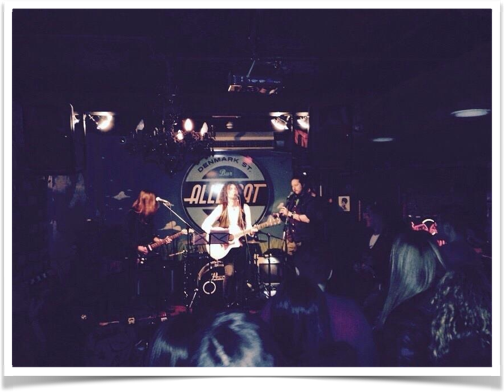 “ Tarantula: soulful italian folk music mixed with lively rock undertones, straight from the heel of Italy. Tarantula always deliver an exotic and groovy set”cit. Chamaleon eventsHailing straight from the boot of Italy, Tarantula are a five- piece folk-rock band who are bringing the typical mediterranean flavour to the british music scene. Sharing their varied musical influences, you’ll hear authentic, groovy tambourine rhythms and flute-playing that is reminiscent of the sea, tradition, legend and mysticism belonging to "brown skin people " of the mediterranean lands. A perfect communion of different cultures mixed with "Taranta", the traditional music of Salento.Tarantula bites her victims and steals their souls, making them dance without rest.Tarantula has performed a string of high-energy sets over the last month, in various venues around London that have left crowds speechless. They were seen at:- The Alley Cat - Denmark Street, London; - The Spice of Life - Soho, London; - Floripa-GreaterStreet,London; - TheUnderbelly-HoxtonSquare;British folk-rock tunes infused with authentic mediterranean vibes that never fail to make their audiences dance and sing - along. This superbly tight band always deliver an amazing performance as they share the experience of mixed cultures through their music. You will not be disappointed.An audience member who has been following the band since they first appeared on the scene, compared the sounds of Tarantula to that of Balkan music, Spanish Flamenco and Irish music. “They have artfully mixed these influences to produce a unique and memorable sound which people seemto recognise and appreciate. People of all nationalities gather to enjoy their shows singing “Hey” and “Oh”, especially in ‘Brother come back’ and ‘Tarantula’ which seem to be the most popular tunes of the band.”Tarantula are recording their debut EP which is due for release next October.